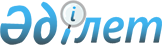 О внесении изменения в постановление Правительства Республики Казахстан от 23 декабря 2008 года № 1229 "Об утверждении Правил освобождения от налога на добавленную стоимость импорта товаров"
					
			Утративший силу
			
			
		
					Постановление Правительства Республики Казахстан от 9 августа 2017 года № 476. Утратило силу постановлением Правительства Республики Казахстан от 29 декабря 2018 года № 922.
      Сноска. Утратило силу постановлением Правительства РК от 29.12.2018 № 922 (вводится в действие по истечении десяти календарных дней после дня его первого официального опубликования).
      Правительство Республики Казахстан ПОСТАНОВЛЯЕТ:
      1. Внести в постановление Правительства Республики Казахстан от 23 декабря 2008 года № 1229 "Об утверждении Правил освобождения от налога на добавленную стоимость импорта товаров" (САПП Республики Казахстан, 2009 г., № 47-48, ст. 444) следующее изменение:
      в Правилах освобождения от налога на добавленную стоимость импорта товаров, утвержденных указанным постановлением:
      подпункт 2) пункта 5-3 изложить в следующей редакции:
      "2) представление копии разрешения на ввоз в Республику Казахстан, выданного ведомством уполномоченного органа в области ветеринарии в соответствии с законодательством в области ветеринарии (в случае, когда ввозятся образцы ветеринарного препарата для проведения регистрационных испытаний);".
      2. Настоящее постановление вводится в действие по истечении десяти календарных дней после дня его первого официального опубликования.
					© 2012. РГП на ПХВ «Институт законодательства и правовой информации Республики Казахстан» Министерства юстиции Республики Казахстан
				
      Премьер-Министр

      Республики Казахстан

Б. Сагинтаев
